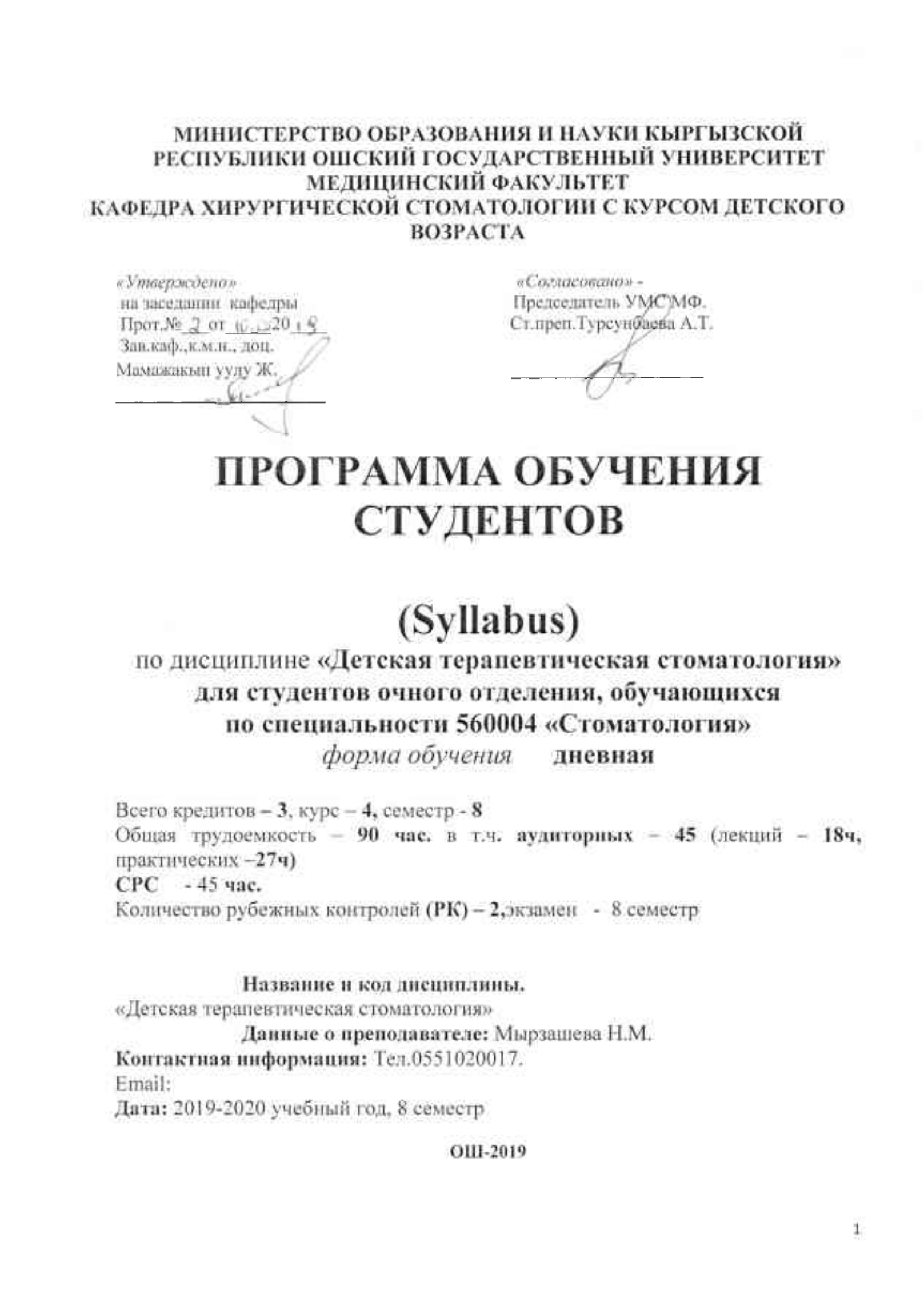 1. Цели курса «Детская терапевтическая стоматология является подготовка студентов-стоматологов, формирование знаний и умений по основам терапевтической  стоматологии, общим принципы диагностики и лечения стоматологических заболеваний. Оcвoить основные мeтoды диaгнocтики, лечение патологии пародонта и слизистой оболочки полости рта. Умение использовать полученные знания при последующем изучении морфологических и клинических дисциплин, а также для практической деятельности врача-стоматолога2. Результаты обучения дисциплины В ходе освоения дисциплины студент достигнет следующих результатов обучения и будет:знать: строение и функции парадонта;этиологию, клинику заболеваний парадонта;диагностику, дифференциальную диагностику, лечение заболеваний парадонта;диспансерное наблюдение детей с заболеванием парадонта;профилактику заболеваний парадонта.классификацию, клиническую картину, динамику, принципы лечения, профилактику заболеваний полости рта. уметь:-    считать индекс РМА, ПИ, индекс гигиены Федоровой-Володкиной;снимать зубные отложения;приготовить и накладывать лечебную повязку, проводить пробу Шиллера – Писарева;проводить аппликацию с лекарственными препаратами на десну;промывать зубодесневой карман;проводить аппликацию препаратами противовоспалительного и кератопластического действия.владеть:оказать неотложную помощь;поставить диагноз и провести лечение в пределах профессиональной компетенции;вести учетно-отчетную документацию;проводить санитарно-просветительную работу;вести работу по профилактике аномалий развития и деформаций челюстей и зубов3.Пререквизиты: Для посещения курса необходимо знать основные программы по анотомии, физиологии, биологии.4.Постреквизиты: Знания полученные при изучении данной дисциплины будут использованы при изучении предметов как терапевтическая, хирургическая стоматология, ортопедия и ортодонтия5.Технологическая карта дисциплины.6.Карта накопления баллов по дисциплине.7. Краткое содержание дисциплины. Программа дисциплины «Детская терапевтическая стоматология» предназначена для подготовки студентов по специальности «Стоматология».	В наше время, время рыночной экономики стоматология сопровождается расширением сферы услуг с индивидуальным видом деятельности, значительно возрастает спрос на специалиста широкого профиля то есть на врача способного оказывать помощь не только взрослому населению, но и детям. В связи с этим данный курс программы вводится в обучение, и рассчитан.	В программу включены изучение патологических процессов, развивающийся в зубах, костях лица и челюсти, в мягких тканях полости рта и слюнных железах у детей, так как эти процессы у детей протекают иначе, чем у взрослых. 	Наиболее распространенные заболевания тканей пародонта и слизистой оболочки полости рта, встречающиеся у детей и его осложнения, в связи с этим в программе уделено внимание изучению особенности клинического течения вышеназванных патологии у детей. Изучение и освоение студентами клиники, диагностики, лечения болезней тканей пародонта, заболеваний слизистой оболочки полости рта, повреждениям, опухолям челюстно-лицевой области, а также клиники, диагностики и принципа лечения аномалий развития и деформации челюстей и зубов, детского возраста.8.Тематический план дисциплины9.Учебно-методическое обеспечение курса							Основная литература1. Колесов А.А «Стоматология детского возраста», 2000 г.2.Боровский Е.В. «Стоматология», 2005г.3. Ткачук О.Е. «Стоматология детского возраста», 2006г.4. Шаров «Стоматология»- учебное пособие, 2005г.5. Курякина Н.В.Терапевтическая стоматология детского возраста», 2001 г.Дополнительная:Усевич Т.Л. «Терапевтическая стоматология», Ростов-на – Дону, 2003г.Робустов Т.Г,«Хирургическая стоматология»,М-Москва, 2000г.Усевич Т.Л. «Терапевтическая стоматология», 2005г.Дагган М.С. «Лечение и реставрация молочных зубов», 2006г.Мехальченко В.Ф. «Диагностика и дифдиагностика кариеса зубов и его осложнений», 2006г.Доронина В.Ю. «Болезни зубов», 2007г. Периодические издания:СтоматологияЭлектронное информационное обеспечение и Интернет – ресурсыЭлектронная библиотека медицинского вуза «Консультант студента» www. Studmedlib.ru Отработка пропущенных занятий (отработка)За пропущенные занятия студенту необходимо получит разрешение в письменном виде (лист разрешения),  с деканата,  подготовится самостоятельно на темы и отработать у предметника  на кафедре. Отработка пропущенных занятий проводится до рубежного контроля и учитывается балл при выставлении модулей.  За каждые пропущенные и неотработанные практические занятия убавление по 2 балла с модуля. Предметник регистрирует повторные сдачи в специальном журнале, ставит пометку «отработал» в лист разрешения.10. Политика курса.  Недопустимо:с                              а) Опоздание и уход с занятий;                              б) Пользование сотовыми телефонами во время занятий;                              в) Обман и плагиат.                              г) Несвоевременная сдача заданий.11. Политика  выставления  баллов      Механизм накопления баллов по модулям дисциплин  1.Лекции: максимальный балл- 7 (проводится лектором)- Посещение лекции,- Написание конспекта по лекции;- Результаты тестирование или оперативного опроса в конце лекции,- Подготовка рефератов и т.д.- Представление презентации и т.д.2. Практические занятия ТК-1, ТК-2: максимальный балл- 8 (проводится преподавателем).- Посещаемость  практического занятия;-Активность студента;-Написание конспекта по теме занятия;-Успеваемость студента;-Решение ситуационных задач;-Результаты устного или письменного опроса  ( ТК1, ТК2).3. СРС:  максимальный балл – 5  (проводится преподавателем).-Написание конспекта по каждой теме СРС;-Подготовка рефератов по заданной теме;- Представление презентации по заданной теме;-Защита СРС;-Подготовка плакатов, наглядных пособий по теме СРС.-Результаты устного или письменного опроса по теме СРС.4. Рубежный контроль:  (проводится преподавателем группы совместно с лектором )-                  максимальный балл- 10-Результаты устного  или письменного опроса по билетам; или же  тестирования;-Наличие конспектов по лекции, практическим занятиям и СРС. 15. Перечень вопросов и заданий по темам и формам контроляМодуль 1Тема 1. Заболевания пародонта (строение, функции, классификация заболеваний тканей пародонта).1.Анатомия. Строение и функции пародонта, 2.Классификация заболеваний тканей пародонта. Тема 2.Заболевания пародонта у детей (гингивит катаральный, гипертрофический, язвенный)1.Гингивит. Этиология, патогенез, местные и общие факторы. 2.Катаральный гингивит.3.Гипертрофический гингивит. Этиология, патогенез4.Язвенный гингивит. Тема3. Заболевания пародонта (острый и хронический генерализованный пародонтит у детей).1.Острый пародонтит у детей. 2.Этиология, клиническая картина, дифференциальная диагностика Общие и местные методы лечения, профилактика.Тема4.Заболевания пародонта (пародонтоз у детей)1.Пародонтоз. Этиология. Клиника, дифференциальная диагностика, 2.Лечение, организация лечебно-профилактической работы (ЛПР) больных с заболеванием пародонта. Тема5.Заболевания пародонта (идиопатические заболевания и пародонтомы у детей).1.Идиопатические заболевания пародонта, клиническая картина, 2.Методы лечения, профилактика.3.Пародонтомы. Этиология, клиническая картина.Тема6. Заболевания пародонта (общее лечение и профилактика болезней пародонта у детей)1.Общие методы лечение пародонтита, гингивита, пародонтоза и пародонтомы. 2.Стимулирующая терапия. Общеукрепляющее лечение. Модуль 2.Тема7 Строение слизистой оболочки полости рта в зависимости от отделов. Элементы поражения слизистой оболочки полости рта и их патоморфология.1.Заболевания слизистой оболочки полости рта, языка, красной каймы губ. 2.Первичные морфологические элементы поражения.3.Вторичные морфологические элементы поражения.Тема8.Методы обследования пациентов с заболеваниями слизистой оболочки полости рта. Осмотр слизистой оболочки полости рта в клинике.1.Классификация заболеваний слизистой оболочки полости рта. Классификация заболеваний красной каймы губ. 2.Методы обследования больных с заболеваниями слизистой оболочки полости рта. Тема9.Заболевания слизистой оболочки полости рта: Поражения слизистой оболочки полости рта травматического происхождения. 1.Травматические поражения слизистой оболочки полости рта. 2.Острые и хронические механические травмы. Этиология, клиническая картина, лечение.Тема10. Поражения слизистой оболочки полости рта при инфекционных заболеваниях у детей.1.Инфекционные заболевания слизистой оболочки рта: вирусные, грибковые, бактериальные. 2.Острый герпетический стоматит, хронический герпетический стоматит. Опоясывающий Тема11. Заболевания слизистой оболочки полости рта, вызываемые специфической инфекцией у детей.1.Поражение слизистой оболочки при дерматозе: красный плоский лишай, красная волчанка, пузырчатка. 2.Этиология, клиника, диагностика, лечение.3.Заболевания слизистой оболочки полости рта, языка, красной каймы губ. Тема12.Поражения слизистой оболочки полости рта, обусловленные аллергией у детей.1.Аллергические заболевания слизистой оболочки полости рта. 2.Понятие аллергии. Анафилактический шок. Тема13. Заболевания языка, губ у детей.1.Хейлит (классификация, клиника, диагностика, лечение), экссудативный, атипический, контактно-аллергический, экзаматозный, метеорологический, макрохейлиты.2.Аномалии развития языка, глосситы: складчатый язык, десквамативный, черный, волосатый, ромбовидный глоссит. Классификация. Клиника. 2.Устранение и предупреждение ошибок. МодулиАудитСРС    Лекции    ЛекцииСеминарыСеминары      СРС      СРС  РКИКБаллыМодулиАудитСРСчасыбаллчасыбаллчасыбаллI   20228  5   12   7  22  8  10б   30II   2523 10  5   15   7  23  8  10б   30     ИК40б   40   Всего:   45ч45ч  18ч  10б  27ч  14б  45ч  16б  20б40б  100бСеми-нар                      Модуль 1 (30б)                      Модуль 1 (30б)                      Модуль 1 (30б)                      Модуль 1 (30б)                      Модуль 1 (30б)                      Модуль 1 (30б)                      Модуль 1 (30б)                      Модуль 1 (30б)                      Модуль 1 (30б)                      Модуль 1 (30б)                      Модуль 1 (30б)                      Модуль 1 (30б)                      Модуль 1 (30б)                      Модуль 1 (30б)                      Модуль 1 (30б)                      Модуль 1 (30б)                Модуль 2 (30 б.)                  Модуль 2 (30 б.)                  Модуль 2 (30 б.)                  Модуль 2 (30 б.)                  Модуль 2 (30 б.)                  Модуль 2 (30 б.)                  Модуль 2 (30 б.)                  Модуль 2 (30 б.)                  Модуль 2 (30 б.)                  Модуль 2 (30 б.)                  Модуль 2 (30 б.)                  Модуль 2 (30 б.)                  Модуль 2 (30 б.)                  Модуль 2 (30 б.)   Итог. контр.              (40б).  Итог. контр.              (40б). ТК1 ТК1 ТК1 ТК1 ТК1 ТК1 ТК2 ТК2 ТК2 ТК2 ТК3 ТК3 ТК3 ТК3   ТК1  ТК1  ТК1  ТК1  ТК2  ТК2  ТК2  ТК2 ТК3 ТК3 ТК3 ТК32 2 лек  лек  семсемсем срслеклекссрс л  л ссрс РК 1 РК 1 л лссрслеклексемсрслеклексемсрс  РК   РК  2 2333 31,5  1,5  22,51,51,522,510 10  2   2    331,51,522,51,51,522,51010Баллыы         8         8         8         8         8         8       6        6        6        6       6       6       6       6 10б10б      8     10б        8     10б        8     10б        8     10б         6       6       6       6      6      6      6      610б10б   40б     12   40б     12Темы тем иСРСТемы1-2Темы1-2Темы1-2Темы1-2Темы1-2Темы1-2Темы4-5Темы4-5Темы4-5Темы4-5Темы 6Темы 6Темы 6Темы 6Темы7-8Темы7-8Темы7-8Темы7-8Темы 9-10-11Темы 9-10-11Темы 9-10-11Темы 9-10-11Тема12-13Тема12-13Тема12-13Тема12-13Темы лекТемы1-2Темы1-2Темы1-2Темы1-2Темы1-2Темы1-2Темы 3Темы 3Темы 3Темы 3Темы 4Темы 4Темы 4Темы 4Темы 5-6Темы 5-6Темы 5-6Темы 5-6Темы 7-8Темы 7-8Темы 7-8Темы 7-8Темы 9Темы 9Темы 9Темы 9№Наименование разделов дисциплиныАудитор.занятияАудитор.занятияСРСОбраз.технологииОцен-ные средст-ва№Наименование разделов дисциплины ВсегоЛекции.СеминарыСРСОбраз.технологииОцен-ные средст-ваVIII-семестр                        Модуль 1.1Заболевания пародонта (строение, функции, классификация заболеваний тканей пародонта).8 224ЛВЗ, МШ Пр,МГКВ,Т2Заболевания пародонта у детей (гингивит катаральный, гипертрофический, язвенный)422 3Заболевания пародонта (острый и хронический генерализованный пародонтит у детей).8 224ПЛ,Д,КС,МГКВ, эссе4 Заболевания пародонта (пародонтоз у детей)8 224ЛПКМГ,ДКВ,ПК
5Заболевания пародонта (идиопатические заболеванияипародонтомы у детей).8 224ПЛ,ЛБМШ,МГ, ПрКВ,ПрТ,6Заболевания пародонтау детей (общее лечение, профилактика болезней пародонта).624ПЛ,ЛБМГ,МКСКВ,КСРИтого Модуль 142ч.8 ч12ч22чМодуль 27Строение слизистой оболочки полости рта в зависимости от отделов. Элементы поражения слизистой оболочки полости рта и их патоморфология.822ЛБ,ЛВЗД,МГ,ПрКВ,КРТ 8Методы обследования пациентов с заболеваниями слизистой оболочки полости рта. Осмотр слизистой оболочки полости рта в клинике.8224ЛБ, МШМГ,КС,ПрКВ,К, Р9Заболевания слизистой оболочки полости рта: Поражения слизистой оболочки полости рта травматического происхождения. 8222ЛБ, МШ,Т,Р10Поражения слизистой оболочки полости рта при инфекционных заболеваниях у детей.824ПЛ,ЛВЗ,МГ,ПрКВ,
МГ,ПрАС,11Заболевания слизистой оболочки полости рта, вызываемые специфической инфекцией у детей.8224ЛД,ЛБД,МГКВ,12Поражения слизистой оболочки полости рта, обусловленные аллергией у детей.622ПЛ,ЛБМШ,МГ,ПрКВ, ПрТ,13Заболевания языка, губ у детей.8222ПЛ,ЛБМГ,МКСКВ,КСР48 ч1014ч22чВСЕГО90 ч18ч27ч45чРейтинг              (баллы)Оценка по буквенной системе Цифровой эквивалент оценкиОценка по традиционной системе 87 – 100А4,0Отлично80 – 86В 3,33Хорошо74 – 79С3,0Хорошо68 -73Д2,33Удовлетворительно61 – 67Е2,0Удовлетворительно31-60FX0Неудовлетворительно